Классный часна тему "Конвенция о правах ребенка"1 класся(слайд 2)(слайд 3) (слайд 4) (слайд 5)(слайд 6) (слайд 7) (слайд 8)(слайд 9) (слайд 10)(слайд 11) фе Послушайте отрывок из рассказа.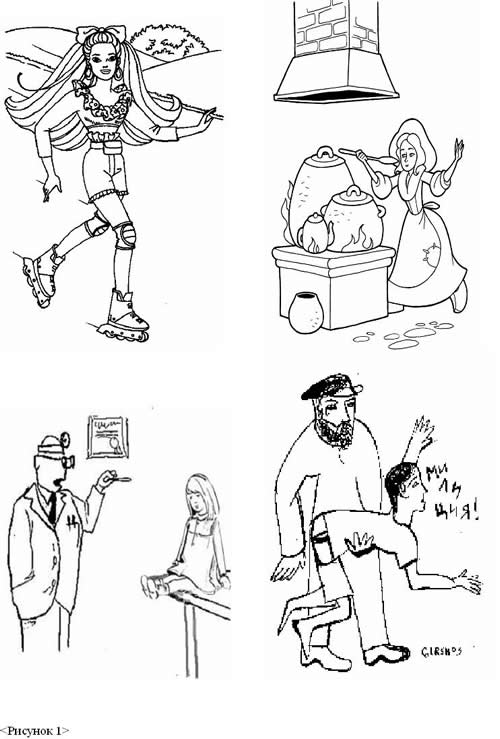 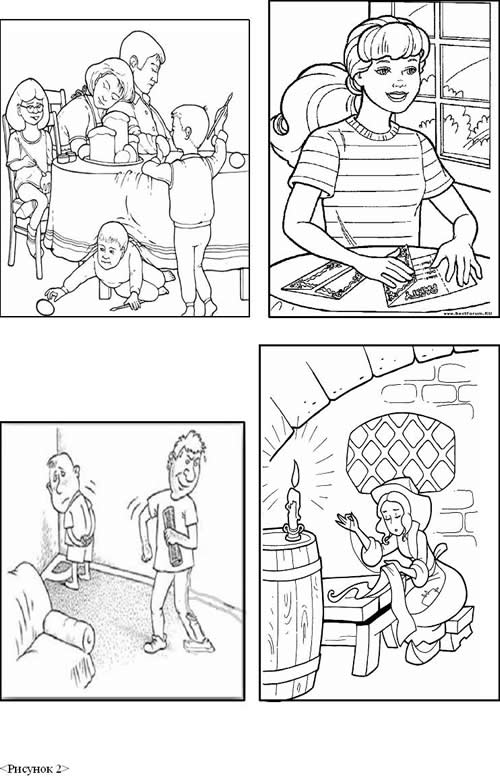 Конституция классаУченик имеет право:Ученик обязан::уроки